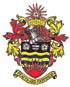    Joanna Richardson  Clerk to the Council___________________________________________________________________________ To the Mayor and Members of theHornsea Town Council						18th March 2024Ladies and Gentlemen,You are hereby summoned to attend a meeting of the Hornsea Town Council that will be held on Monday 25th March 2024 at 7.00pm in the Town Hall council chamber to transact the business specified below.Yours faithfullyJ M Clerk of the CouncilA G E N D APUBLIC PARTICIPATION  Apologies for absence  2.	  Mayor’s Announcements 3.	Minutes 	i)	To note the Minutes of the Personnel Committee held on 16th January 2024ii)	To receive and sign as a true record the Minutes of a 	meeting of the Hornsea Town Council held on Monday19th February 2024iii)	To receive and sign as a true record the Minutes of a meeting of the Parks, Cemeteries and Planning committee held on Monday 4th March 2024  4.	i)	Declaration of Interests – To record declarations of interest by anymember of the council in respect of the agenda items below.  Members declaring interests should identify the agenda item and type of interest being declared in accordance with The Localism Act 2011, the Relevant Authorities (Disclosable Pecuniary Interests) Regulations 2012ii)	To note dispensations given to any member of the council in respect of the agenda items listed below5.	Town Clerk’s updatei)	Grant Funding: -		a)	UKSPF – Hall Garth Park Paths – £38000.00 (less 20% match funding)b)	PCC Community Response Fund - £9807.00 (less £1500.00 match funding)c)	PAG (ERYC Positive Activities Grant –- £2500.00 – Youth Response Projectd)	Tesco Stronger Starts grant fund 	ii)	Lloyds Mobile banking branch – Cinema Street Car Park6.	Police attendance/information – Police presence has been requested but cannot be confirmed7.	Memorial Gardens – to consider a request to decorate the gardens on 6th June (D Day celebrations)8.	Crime Prevention Draft Plan – information enclosed – Cllr N Cox9.	S137 Grant Funding requests – to receive recommendations from the Finance Working Group	i)	Hornsea Chior	ii)	Hornsea U3A10.	Accounts		i)	for payment March 2024ii)	bank statements/bank reconciliation11.	Lets Go Hornsea  12.	Hornsea Area Regeneration Partnership13.     	East Riding of Yorkshire Council Items of Interest